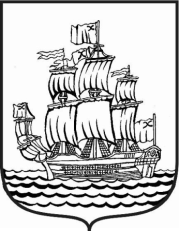 МУНИЦИПАЛЬНЫЙ СОВЕТМУНИЦИПАЛЬНОГО ОБРАЗОВАНИЯмуниципальный округ Адмиралтейский округ4 созыв_____________________________________________________________________________РЕШЕНИЕ № 18Санкт – Петербург                                                                                       от 25 июня 2014 года                                                                                                                        протокол № 7«О внесении изменений и дополнений в Устав муниципального образования муниципальный округ Адмиралтейский округ»В целях приведения устава муниципального образования муниципальный округ Адмиралтейский округ в соответствие с федеральными законами, а также в связи с внесением изменений и дополнений в Закон Санкт-Петербурга от 23.09.2009 № 420-79 "Об организации местного самоуправления в Санкт-Петербурге", руководствуясь положениями подпункта 1 пункта 10 статьи 35 и положениями пункта 4 статьи 44 Федерального закона от 06.10.2003 № 131-ФЗ "Об общих принципах организации местного самоуправления в Российской Федерации", а также поступившими из Прокуратуры Адмиралтейского района Санкт-Петербурга Предложения от 20.03.2014 года № П-5-2014/1, № П-6-2014/2 и от 25.06.2014 № 11-ПР о внесении изменений в Устав муниципального образования муниципальный округ Адмиралтейский округ Муниципальный Совет муниципального образования муниципальный округ Адмиралтейский округ решил:Внести следующие изменения в Устав муниципального образования муниципальный округ Адмиралтейский округ, утвержденный Решением Муниципального Совета муниципального образования муниципальный округ Адмиралтейский округ от 20 июня 2012 года № 10:1.1. Изложить подпункт 6 пункта 2 статьи 5 в следующей редакции: «6) содействие исполнительным органам государственной власти Санкт-Петербурга в сборе и обмене информацией в области защиты населения и территорий от чрезвычайных ситуаций, а также содействие в информировании населения об угрозе возникновения или о возникновении чрезвычайных ситуаций;».1.2. Изложить подпункт 16 пункта 2 статьи 5 в следующей редакции: «16) определение границ прилегающих территорий, на которых не допускается розничная продажа алкогольной продукции, в порядке, установленном Правительством Российской Федерации;».1.3. Изложить подпункт 18 пункта 2 статьи 5 в следующей редакции: «18) организация информирования, консультирования и содействия жителям муниципального образования по вопросам создания товариществ собственников жилья, советов многоквартирных домов, формирования земельных участков, на которых расположены многоквартирные дома;».1.4. Изложить подпункт 24 пункта 2 статьи 5 в следующей редакции: «24) учреждение печатного средства массовой информации для опубликования муниципальных правовых актов, обсуждения проектов муниципальных правовых актов по вопросам местного значения, доведения до сведения жителей муниципального образования официальной информации о социально-экономическом и культурном развитии муниципального образования, о развитии его общественной инфраструктуры и иной официальной информации;».1.5. Изложить подпункт 34 пункта 2 статьи 5 в следующей редакции:«34) участие в установленном порядке в мероприятиях по профилактике незаконного потребления наркотических средств и психотропных веществ, наркомании в Санкт-Петербурге;».1.6. Изложить подпункт 35 пункта 2 статьи 5 в следующей редакции:«35) организация профессионального образования и дополнительного профессионального образования выборных должностных лиц местного самоуправления, членов выборных органов местного самоуправления, депутатов муниципальных советов муниципальных образований, муниципальных служащих и работников муниципальных учреждений;».1.7. Изложить подпункт 40 пункта 2 статьи 5 в следующей редакции:«40) обеспечение условий для развития на территории муниципального образования физической культуры и массового спорта, организация и проведение официальных физкультурных мероприятий, физкультурно-оздоровительных мероприятий и спортивных мероприятий муниципального образования;».1.8. Изложить подпункт 41 пункта 2 статьи 5 в следующей редакции:«41) проведение работ по военно-патриотическому воспитанию граждан;».1.9. Дополнить пункт 2 статьи 5 подпунктом 411 следующего содержания: «411) участие в работе призывной комиссии на территории муниципального образования и комиссии по постановке граждан на воинский учет на территории муниципального образования;».1.10. Изложить подпункт 42 пункта 2 статьи 5 в следующей редакции: «42) организация и проведение досуговых мероприятий для жителей муниципального образования;».1.11. Изложить подпункт 46 пункта 2 статьи 5 в следующей редакции:«46) создание муниципальных предприятий и учреждений, осуществление финансового обеспечения деятельности муниципальных казенных учреждений и финансового обеспечения выполнения муниципального задания бюджетными и автономными муниципальными учреждениями, а также осуществление закупок товаров, работ, услуг для обеспечения муниципальных нужд;».1.12. Изложить подпункт 47 пункта 2 статьи 5 в следующей редакции:«47) участие в реализации мероприятий по охране здоровья граждан от воздействия окружающего табачного дыма и последствий потребления табака на территории муниципального образования;».1.13. Дополнить пункт 2 статьи 5 подпунктами 48, 49, 50 и 51 следующего содержания:«48) информирование населения о вреде потребления табака и вредном воздействии окружающего табачного дыма, в том числе посредством проведения информационных кампаний в средствах массовой информации;49) организационное и материально-техническое обеспечение подготовки и проведения муниципальных выборов, местного референдума, голосования по отзыву депутата муниципального совета, члена выборного органа местного самоуправления, выборного должностного лица местного самоуправления, голосования по вопросам изменения границ муниципального образования, преобразования муниципального образования, за исключением полномочий исполнительных органов государственной власти Санкт-Петербурга, установленных федеральными законами и законами Санкт-Петербурга;50) согласование границ зон экстренного оповещения населения;51) иные вопросы местного значения в соответствии со статьей 10 Закона Санкт-Петербурга от 23.09.2009 № 420-79 "Об организации местного самоуправления в Санкт-Петербурге.».1.14. Статью 9 изложить в следующей редакции:«Статья 9. Муниципальные выборыВ целях избрания в соответствии с федеральными законами, законами Санкт-Петербурга и настоящим Уставом депутатов Муниципального Совета, членов иных выборных органов МО Адмиралтейский округ, выборных должностных лиц местного самоуправления МО Адмиралтейский округ проводятся муниципальные выборы на основе всеобщего равного и прямого избирательного права при тайном голосовании.Выборы депутатов Муниципального Совета МО Адмиралтейский округ проводятся на основе мажоритарной избирательной системы по многомандатным избирательным округам.Муниципальные выборы назначаются Муниципальным Советом МО Адмиралтейский округ в порядке и сроки, установленные действующим законодательством. В случаях, установленных Федеральным законом от 12.06.2002 № 67-ФЗ "Об основных гарантиях избирательных прав и права на участие в референдуме граждан Российской Федерации", муниципальные выборы назначаются избирательной комиссией муниципального образования муниципальный округ Адмиралтейский округ или судом.Гарантии избирательных прав граждан при проведении муниципальных выборов, порядок назначения, подготовки, проведения, установления итогов и определения результатов муниципальных выборов устанавливаются Федеральным законом от 12.06.2002 № 67-ФЗ "Об основных гарантиях избирательных прав и права на участие в референдуме граждан Российской Федерации" и принимаемым в соответствии с ним законом Санкт-Петербурга (Закон Санкт-Петербурга от 26.05.2014 № 303-46 "О выборах депутатов муниципальных советов внутригородских муниципальных образований Санкт-Петербурга".Итоги муниципальных выборов подлежат официальному опубликованию (обнародованию).».1.15. Изложить пункт 6 статьи 10 в следующей редакции: «6. Итоги голосования по отзыву депутата Муниципального Совета, члена выборного органа местного самоуправления, выборного должностного лица местного самоуправления МО Адмиралтейский округ и принятые решения подлежат официальному опубликованию (обнародованию).».1.16. Дополнить статьей 21.1. следующего содержания:«Статья 21.1. Территориальное общественное самоуправление1. Под территориальным общественным самоуправлением (далее - ТОС) понимается самоорганизация граждан по месту их жительства на части территории МО Адмиралтейский округ для самостоятельного и под свою ответственность осуществления собственных инициатив по вопросам местного значения.Границы территории, на которой осуществляется ТОС, устанавливаются Муниципальным Советом МО Адмиралтейский округ по предложению населения, проживающего на данной территории.2. ТОС осуществляется непосредственно населением посредством проведения собраний и конференций граждан, а также посредством создания органов ТОС.3. ТОС может осуществляться в пределах следующих территорий проживания граждан:1) подъезд многоквартирного жилого дома;2) многоквартирный жилой дом;3) группа жилых домов;4) жилой микрорайон;5) иные территории проживания граждан.4. Органы ТОС избираются на собраниях или конференциях граждан, проживающих на соответствующей территории.5. ТОС считается учрежденным с момента регистрации устава ТОС уполномоченным органом местного самоуправления МО Адмиралтейский округ – местной Администрацией МО Адмиралтейский округ. Порядок регистрации устава ТОС определяется нормативными правовыми актами Муниципального Совета МО Адмиралтейский округ.ТОС в соответствии с его уставом может являться юридическим лицом и подлежит государственной регистрации в организационно-правовой форме некоммерческой организации.6. Собрание граждан по вопросам организации и осуществления ТОС считается правомочным, если в нем принимают участие не менее одной трети жителей соответствующей территории, достигших шестнадцатилетнего возраста.Конференция граждан по вопросам организации и осуществления ТОС считается правомочной, если в ней принимают участие не менее двух третей избранных на собраниях граждан делегатов, представляющих не менее одной трети жителей соответствующей территории, достигших шестнадцатилетнего возраста.7. К исключительным полномочиям собрания, конференции граждан, осуществляющих ТОС, относятся:1) установление структуры органов ТОС;2) принятие устава ТОС, внесение в него изменений и дополнений;3) избрание органов ТОС;4) определение основных направлений деятельности ТОС;5) утверждение сметы доходов и расходов ТОС и отчета о ее исполнении;6) рассмотрение и утверждение отчетов о деятельности органов ТОС.8. Органы ТОС:1) представляют интересы населения, проживающего на соответствующей территории;2) обеспечивают исполнение решений, принятых на собраниях и конференциях граждан;3) могут осуществлять хозяйственную деятельность по благоустройству территории, иную хозяйственную деятельность, направленную на удовлетворение социально-бытовых потребностей граждан, проживающих на соответствующей территории, как за счет средств указанных граждан, так и на основании договора между органами ТОС и органами местного самоуправления МО Адмиралтейский округ с использованием средств местного бюджета;4) вправе вносить в органы местного самоуправления МО Адмиралтейский округ проекты муниципальных правовых актов, подлежащие обязательному рассмотрению этими органами и должностными лицами местного самоуправления МО Адмиралтейский округ, к компетенции которых отнесено принятие указанных актов.9. В уставе ТОС устанавливаются:1) территория, на которой оно осуществляется;2) цели, задачи, формы и основные направления деятельности ТОС;3) порядок формирования, прекращения полномочий, права и обязанности, срок полномочий органов ТОС;4) порядок принятия решений;5) порядок приобретения имущества, а также порядок пользования и распоряжения указанным имуществом и финансовыми средствами;6) порядок прекращения осуществления ТОС.10. Дополнительные требования к уставу ТОС органами местного самоуправления МО Адмиралтейский округ устанавливаться не могут.11. Порядок организации и осуществления ТОС, условия и порядок выделения необходимых средств из местного бюджета определяются нормативными правовыми актами Муниципального Совета МО Адмиралтейский округ.».1.17. Статью 24 изложить в следующей редакции:«Статья 24. Собрание гражданДля обсуждения вопросов местного значения, информирования населения о деятельности органов местного самоуправления и должностных лиц местного самоуправления МО Адмиралтейский округ, осуществления территориального общественного самоуправления (далее - ТОС) на части территории МО Адмиралтейский округ могут проводиться собрания граждан. Собрание граждан проводится по инициативе населения, Муниципального Совета МО Адмиралтейский округ, Главы МО Адмиралтейский округ, а также в случаях, предусмотренных уставом ТОС.Собрание граждан, проводимое по инициативе Муниципального Совета или Главы МО Адмиралтейский округ, назначается соответственно Муниципальным Советом или Главой МО Адмиралтейский округ.Собрание граждан, проводимое по инициативе населения, назначается Муниципальным Советом в следующем порядке:Для реализации инициативы населения о проведении собрания граждан создается инициативная группа граждан численностью не менее 10 человек. Инициативная группа организует сбор подписей жителей МО Адмиралтейский округ и направляет в Муниципальный Совет обращение в письменном виде.В обращении указываются вопросы местного значения, которые предлагается обсудить на собрании граждан.Обращение подлежит рассмотрению на ближайшем заседании Муниципального Совета, но не позднее чем в тридцатидневный срок со дня поступления обращения в Муниципальный Совет. По итогам рассмотрения обращения Муниципальный Совет принимает решение о назначении собрания граждан с указанием даты и места его проведения и направляет письменный ответ на обращение.Порядок назначения и проведения собрания граждан в целях осуществления ТОС определяется уставом ТОС.Собрание граждан может принимать обращения к органам местного самоуправления и должностным лицам местного самоуправления, а также избирать лиц, уполномоченных представлять собрание граждан во взаимоотношениях с органами местного самоуправления и должностными лицами местного самоуправления МО Адмиралтейский округ.Обращения, принятые собранием граждан, подлежат обязательному рассмотрению органами местного самоуправления и должностными лицами МО Адмиралтейский округ, к компетенции которых отнесено решение содержащихся в обращениях вопросов, с направлением письменного ответа не позднее чем через 30 дней со дня поступления обращения.Порядок назначения и проведения собрания граждан, а также полномочия собрания граждан определяются Федеральным законом, настоящим Уставом и(или) решениями Муниципального Совета МО Адмиралтейский округ.Итоги собрания граждан подлежат официальному опубликованию (обнародованию) не позднее чем через 30 дней со дня его проведения.».1.18. Дополнить статьей 41.1 следующего содержания:«Статья 41.1. Заместитель Главы местной Администрации1. В структуре местной Администрации предусматривается должность заместителя Главы местной Администрации.2. В период временного отсутствия (командировка, отпуск, временная нетрудоспособность и др.) Главы местной Администрации его полномочия исполняет заместитель Главы местной Администрации.3. В случае досрочного прекращения контракта с Главой местной Администрации, а также в период со дня истечения срока полномочий Муниципального Совета, назначившего на должность Главу местной Администрации до дня принятия Муниципальным Советом нового созыва решения о назначении Главы местной Администрации по результатам конкурса, исполнение полномочий Главы местной Администрации осуществляет заместитель Главы местной Администрации.4. Заместитель Главы местной Администрации должен соблюдать ограничения и запреты, установленные Федеральным законом от 25.12.2008 № 273 «О противодействии коррупции».».1.19. Пункт 5 статьи 42 изложить в следующей редакции:«5. Половина членов конкурсной комиссии назначается Муниципальным Советом муниципального образования муниципальный округ Адмиралтейский округ, а другая половина - Губернатором Санкт-Петербурга.».1.20. Дополнить статью 46 пунктом 16 следующего содержания:«16. Муниципальный Совет не позднее, чем за 40 дней до дня истечения срока полномочий избирательной комиссии МО Адмиралтейский округ публикует в средствах массовой информации сообщение о сроке и порядке внесения предложений по кандидатурам в состав избирательной комиссии МО Адмиралтейский округ. Период, в течение которого Муниципальный Совет принимает предложения по кандидатурам в состав избирательной комиссии МО Адмиралтейский округ, составляет один месяц. Муниципальный Совет принимает решение о назначении членов избирательной комиссии МО Адмиралтейский округ не позднее, чем за пять дней до окончания срока полномочий избирательной комиссии МО Адмиралтейский округ. Информация о новом составе избирательной комиссии МО Адмиралтейский округ подлежит официальному опубликованию в течение десяти дней со дня формирования данной избирательной комиссии МО Адмиралтейский округ.».1.21. Подпункт 5 пункта 1 статьи 58 изложить в следующей редакции:«5) имущество, предназначенное для оказания содействия в установленном порядке исполнительным органам государственной власти Санкт-Петербурга в сборе и обмене информацией в области защиты населения и территорий от чрезвычайных ситуаций, а также содействия в информировании населения об угрозе возникновения или о возникновении чрезвычайной ситуации;».1.22. Подпункт 12 пункта 1 статьи 58 изложить в следующей редакции:«12) имущество, необходимое для официального опубликования (обнародования) муниципальных правовых актов, иной официальной информации;».1.23. Статью 63 изложить в следующей редакции:«Статья 63. Закупки для обеспечения муниципальных нужд1. Закупки товаров, работ, услуг для обеспечения муниципальных нужд осуществляются в соответствии с законодательством Российской Федерации о контрактной системе в сфере закупок товаров, работ, услуг для обеспечения государственных и муниципальных нужд.2. Закупки товаров, работ, услуг для обеспечения муниципальных нужд осуществляются за счет средств местного бюджета.».1.24. Дополнить пункт 2 статьи 73 подпунктом 5 следующего содержания:«5) допущение Главой МО Адмиралтейский округ, местной администрацией, иными органами и должностными лицами местного самоуправления МО Адмиралтейский округ и подведомственными организациями массового нарушения государственных гарантий равенства прав и свобод человека и гражданина в зависимости от расы, национальности, языка, отношения к религии и других обстоятельств, ограничения прав и дискриминации по признакам расовой, национальной, языковой или религиозной принадлежности, если это повлекло нарушение межнационального и межконфессионального согласия и способствовало возникновению межнациональных (межэтнических) и межконфессиональных конфликтов.».Опубликовать настоящее Решение в муниципальной газете «Адмиралтейский Вестник».Направить настоящее Решение в адрес Главного Управления Министерства юстиции Российской Федерации по Санкт-Петербургу в установленном действующим законодательством порядке.Контроль за исполнением решения возложить на Главу МО Адмиралтейский округ.Настоящее Решение подлежит официальному опубликованию (обнародованию) после государственной регистрации и вступает в силу после официального опубликования (обнародования).Глава МО Адмиралтейский округ                                                                        П. М. Кебелеш